TECHNOLOGY TRANSFER OFFICE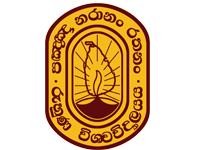 UNIVERSITY OF RUHUNAInvention Disclosure application form------------------------------------------------------------------------------------------------------------------------------------------Instructions for inventorsThe University of Ruhuna, (UoR) Tech transfer office  (TTO) is supposed to manage all intellectual and tangible properties generated by University staff and students of UoR.  According to the rules of  IP  policy  of  UoR    in    relation  to  inventions,  innovations  and  other  works,  all  intellectual property generated could  be disclosed to the TTO office.It is not necessarily needed to submit all your research products to the TTO. You can submit an invention  disclosure  once  you  determine  your  invention  is  potentially  patentable  or  may  have commercial  value.  Please  contact  TTO  if  you  are  uncertain  about  the  procedure  or  concerned whether your research is at the right stage of development to pursue patenting.   Arrangements can be made to communicate with you at earliest time if you send an e-mail to our office.The  inventor  may  complete  and  submit this  form  with  related  supporting  documents  and materials  to  the  TTO.  Technology  Transfer  board  of  management  in  TTO  will  review  the disclosure  internally  to  note  any  deadlines  and/or  public  disclosures  that  may  impact  the invention's patentability. In addition to that additional documents related to grant requirements, material   transfer   agreements,   and   other   ownership   issues   are   also   evaluated   for   proper documentation.   After   internal   review,   preliminary   disclosure   application   is   preceded   for patentability   and   market   potential.      The   invention   is   further   evaluated   for   patentability according to the country patent law.To  establish  the  novelty,  a  prior  art  search  is  done  to  determine  whether  there  are  issued patents,  published  articles  or  other  published  information  capturing  major  features  of  the invention in question. To be patentable, an invention must be capable of some beneficial use in ways that represent improvements over existing products or techniques.Once the evaluation is made, results will be shared with the inventor and, if necessary, arrange further discussions to be sure that we have captured all aspects of the invention.If office decides to file for a patent, filing a provisional patent application is initiated and TTO team  will  direct  the  patent  prosecution.  The  costs  will  be  paid  by  the  University  (costs  will  be later  recovered  from  royalty  or  equity  payments).   Once  a  patent  or  patent  application  is licensed,  license  revenue  is  distributed  in  accordance  with  University  of  Ruhuna  intellectual property policy.During the process of evaluation of an invention, inventors should not disclose any confidential information pertaining to the invention. Once an invention is disclosed publicly, in oral, visual or written  forms  (including  e-mail  or  internet  posting)  patent  rights  will  be  immediately  lost. Therefore technology Transfer office provides confidentiality agreements for individual and it is important to understand that there is no protection of the invention in public forums.  You may submit  an  invention  disclosure  at  least  60  days  before  publishing  or  presenting  the  invention. Inventions that are publicly disclosed before a patent application may lose patent protectionThe following constitute a public disclosure:a.   Publication in journals, magazines, booklets of funding agencies.b.   Publication in any journals, magazines or booklets deposited in the UOR library or any other library that is freely accessible to the public.c.    Posting information on the Internet.d.   Oral  or  written  disclosure  including  abstract  and  poster  session  at  scientific meeting.e.   Presentation at a seminar, lecture or symposium.f.    Disclosing  to  visitors  who  have  not  previously  signed  a  Confidential  DisclosureAgreement.g.   Announcement  of  experimental  trials  that  include  enabling  disclosure  of  the invention.h.   Advertisement, sale, demonstration or use in public of the inventionAll  contributors  to  the  ideas  leading  to  an  invention should  be  listed  in  the  disclosure— including the principal  investigator,  research assistants, students, staff, visiting scientists— whether or not they are  UoR employeesUniversity  might  not  be  able  to  take  independent  tech  transfer  or  patent  rights  for  your research products if there are prior existing third-party arrangements, third parties interests in patenting and/or licensing university inventions by Material transfer agreements Collaboration agreements Memoranda of understanding (MOUs) Joint study agreements Pre-existing license agreementsTherefore it is important to include the complete listing of   third-party relationships in the invention disclosure.  If an invention was jointly developed with another research institution or a company, regardless of whether an agreement is in place with that other entity, the fact of joint ownership will affect how the invention is handled by TTO.If you have an invention which has been jointly developed with another academic institute or a commercial firm, you should submit an invention disclosure with the signature of the principal  investigator  and  all  inventors.  Obtaining  signatures  of  other  inventors  is  strongly recommended, and it is not necessary to process the disclosure by the TTO.If the inventor does not have enough data to support enablement, the responsible member will be  notified,  and  the  TTO  review  process  will  be  temporarily  suspended  until  the  inventor  has sufficient data. If the period of suspension is greater than 90 days,  TTO will close its file on the invention. Closing the file does not preclude the inventor from later submitting a new disclosure when s/he has further enabling data.Please complete all sections of the form and submit both a soft and hard copies. A copy of the form should also be sent to the Head of Department and the Dean of Faculty/School for their information.Please submit the given completed preliminary  disclosure application, duly signed to:DirectorTechnology Transfer office University of Ruhuna WallamadamaMataraTel: 0094 41 2227002 (Gen. Line) FaxEmailGeneral details Department: Main researcher:Collaborative researchersPhone number:                                                               E-mail:A.   DESCRIPTION OF THE TECHNOLOGY1.        Title of the technology (Non-confidential information)2.	Brief description of the technology (Non-confidential information,  given in a language easily understandable by investors and other persons not skilled in the art)3.        Detailed description of the technology (Confidential information)4.   Novelty and advantages of the technology (Please, refer to publications to help understand the novelty of the technology through the present state of the art and provide an insight into the general development of the technology.)5.   Areas of exploitation.  Please, refer to all potential fields of application.   (Who may be interested in the exploitation of the technology?   Please, introduce the uniqueness of the product or service, which could be developed by using this specific technology.)6.   Phase of development and proof of concept (Please, present any practical application of the technology.)7.  KeywordsB.   PUBLICATIONS AND COMPARABLE TECHNOLOGIES1.    Has the technology been published in any abstract, paper, presentation, thesis, speech, article or any other form of publication in full or in part? If yes, please list the relevant publications and attach all available copies to this form.Type                                            Year                                             Journal / conference2.     When do you plan to publish research results related to this specific  technology?3.     Please, list the most relevant published scientific works in the field of the technology.4.     Please, list all known pending patent applications and granted patents in the field of the technology.5.     Are you aware of any academic research groups or business enterprises conducting research in the field of this technology?6.     Please, list any known enterprises engaged in the development and/or exploitation of comparable technologies in the field of this specific technology.C.   Inventors1.      Who are the inventors of the technology? (Please, list all inventors, who made intellectual contribution to the creation of the technology.)Name                 Type of legal relationship between the Inventor and the InstitutePercentage of contribution (%)Department/organizationContact data(address andphone)1.                                                                                         %2.                                                                                         %3.                                                                                         %4.                                                                                         %…                                                                                          %2.   Please, list all researchers, who participated in the development of the technology in addition to the inventors.Name of theResearcherType of legal relationship between the Researcher and the InstituteDepartment/organization         Contact data (address and phone)D.   RESEARCH FUNDING AND COLLABORATION1.   Please, specify the financial resources used for the research and development of the technology.SOURCES  OF  SUPPORT  AND  GRANT  RELATING  TO  INVENTION  Please  identify  all  outside   agencies, organizations,  or  companies  that  provided  funding  to  the  research  that  led  to  the  conception  of  the  invention. Obligations of the research sponsor(s) will have to be met if   patent protection and/or licensing of the technology is pursued Please also disclose any other contractual obligations entered into to come up with the invention including collaborations, research contracts material transfers  etc.Source(s) of Funding (eg. NSF, NRC UOR, etc.  Please also include the grant no.):Ref No.Title of Project Funded: Collaborators (if any):Was there a formal agreement signed?       Yes      NoHave University resources or facilities been used?      Yes       NoGrant No.Title of Project Funded: Collaborators (if any):Was there a formal agreement signed?       YesNoHave University resources or facilities been used?      Yes       NoGrant No.Title of Project Funded: Collaborators (if any):Was there a formal agreement signed?       Yes      NoHave University resources or facilities been used?      Yes       NoGrant NoTitle of Project Funded: Collaborators (if any):Was there a formal agreement signed?       YesNoHave University resources or facilities been used?      Yes       NoRef No.Title of Project Funded: Collaborators (if any):Was there a formal agreement signed?       Yes      NoHave University resources or facilities been used?      Yes       NoGrant No.Title of Project Funded: Collaborators (if any):Was there a formal agreement signed?       YesNoHave University resources or facilities been used?      Yes       No2.   Please, list all third parties collaborating during the research work.3.   Please, attach a copy of all agreements or other legal statements relating to the research activity to this form.4.   Have any materials (reagent, cell line, antibody, plasmid, chemical compound, computer software, etc.) been transferred to a third party during the development of the technology? If yes, please give details of it.5.   Have you ever disclosed the technology in full or in part to any third party? If yes, please give details of it and attach a copy of all relevant confidentiality agreements to this form.E.    CommercializationCOMMERCIALISATION Please identify any potential licensees or collaborators interested in the invention.List companies or organizations, if any, that could be interested in using this invention.Do you have plans to spin off a company based on your invention?    Yes               NoWould you be willing to participate in the marketing of this invention by explaining it to potential commercial partners?F Software developmentSOFTWARE DEVELOPMENT (If your invention involves or includes software, please answer the following questions. Else, you may skip this section.)Is the software stand alone? If not, list associated software that is required for the invention to work.What language is the software developed in and what platforms is it designed for deliveryon? List the minimum hardware specifications required.Was any of the source code obtained under an open source license or from any other source?      Yes       NoIf yes,a) Please provide a list of the sources:b) Explain how the sources listed above have been used in the invention:Are there any third party rights associated with the invention of the software? List grants or contracts if any, with third parties.Is the software an improvement of existing software? Has a license been obtained on the existing software? Please attaché evidenceIs the software a proof-of-concept, a demonstration, prototype or fully functional end user version? Submit evidenceG. Declaration / Agreement  form8.    INVENTORS’  PARTICULARS  &  DECLARATIONS  Original  signatures  are  required.  Inventorship  is  defined  as  person(s) who  contributes,  individually  or  jointly,  to  the  inventive  steps  that  make  the  invention  workable.  Do  not  list  any  inventor gratuitously. The rules for inclusion are not the same as a scientific publication.I / We* hereby declare to the best of my / our* knowledge the information provided in this invention disclosure form are true and correct.   We hereby agree to transfer our intellectual property to the university of Ruhuna for further proceeding.Principal InventorTitle:       Mr       Ms       Dr       Asst Prof       Assoc Prof       Prof *Family Name:                                                                               Given Names:                                     Citizenship:University Position:Faculty             Post-Doc             Research  ScientistStudent         Technician        Non-UORUOR Staff or Student No.:Faculty/Department/Institution:                                              Tel. No. Office: Lab:Mobile: Fax:Mailing Address:                                                                          Home Address (if different ):Email:Signature & Date:Co-Inventor 1Title:       Mr       Ms       Dr       Asst Prof       Assoc Prof       Prof *Family Name:                                                                               Given Names:                                   Citizenship:University Position:Faculty         Post-Doc        Research ScientistStudent         Technician        Non-UORUOR Staff or Student ID No.:Faculty/Department/Institution:                                              Tel. No. Office: Lab:Mobile: Fax:Mailing Address:                                                                          Home Address (if different):Email:Signature & Date:Co-Inventor 2Title:       Mr       Ms       Dr       Asst Prof       Assoc Prof       Prof *Family Name:                                      Given Names:                                                                      Citizenship:University Position:Faculty         Post-Doc         Research ScientistStudent          Technician        Non-UORUOR Staff or Student ID No.:Faculty/Department/Institution:                                                  Tel. No. Office: Lab:Mobile: Fax:Mailing Address:                                                                              Home Address (if different):Email:Signature & Date:Co-Inventor 3Title:       Mr       Ms       Dr       Asst Prof       Assoc Prof       Prof *Family Name:                                      Given Names:                                                                      Citizenship:University Position:Faculty         Post-Doc         Research ScientistStudent          Technician        Non-UORUOR Staff or Student ID No.:Faculty/Department/Institution:                                                  Tel. No. Office: Lab:Mobile:Fax:Mailing Address:                                                                              Home Address (if different):Email:Signature & Date:Co-Inventor 4Title:       Mr       Ms       Dr       Asst Prof       Assoc Prof       Prof *Family Name:                                      Given Names:                                                                      Citizenship:University Position:Faculty         Post-Doc         Research ScientistStudent          Technician        Non-UORUOR Staff or Student ID No.:Faculty/Department/Institution:                                                  Tel. No. Office: Lab:Mobile:Fax:Mailing Address:                                                                              Home Address (if different):Email:Signature & Date:All information provided in this form shall be treated confidentially by the University.